Авторский коллектив: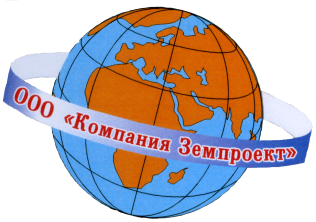 Руководитель проекта	Г.А. СадаковаАрхитектор	С.Ю. ХолодковаГлавный градостроитель	С.Ю. ХолодковаИнженер по информационным технологиям	А. Г. РощикСОДЕРЖАНИЕ1. ВВЕДЕНИЕ	42. ВНЕСЕНИЕ ИЗМЕНЕНИЙ В ТЕКСТОВЫЕ МАТЕРИАЛЫ ПРАВИЛ ЗЕМЛЕПОЛЬЗОВАНИЯ И ЗАСТРОЙКИ НИЖНЕБУЗУЛИНСКОГО СЕЛЬСОВЕТА	53. ВНЕСЕНИЕ ИЗМЕНЕНИЙ В ГРАФИЧЕСКИЕ МАТЕРИАЛЫ ПРАВИЛ ЗЕМЛЕПОЛЬЗОВАНИЯ И ЗАСТРОЙКИ НИЖНЕБУЗУЛИНСКОГО СЕЛЬСОВЕТА	15ПРИЛОЖЕНИЕ	171. ВВЕДЕНИЕВнесение изменений в Правила землепользования и застройки МО Нижнебузулинский сельсовет Свободненского района Амурской области, утвержденные Постановлением Нижнебузулинского сельского совета народных депутатов (шестого созыва) от 29 декабря 2021 года №40/29, выполнены в соответствии с Постановлением Администрации Нижнебузулинского сельсовета Свободненского района Амурской области №11 от 30.06.2023 г «О подготовке проекта предложений о внесении изменений в Генеральный план муниципального образования Нижнебузулинского сельского поселения и в Правила землепользования и застройки Нижнебузулинского сельского поселения Свободненского района, Амурской области» (см. приложение 1).Изменения внесены согласно техническому заданию к муниципальному контракту № 28 от 03.07.2023 г., в соответствии с Градостроительным кодексом Российской Федерации, Земельным Кодексом Российской Федерации, Законом Амурской области «О градостроительной деятельности на территории Амурской области», другими действующими нормативно-правовыми документами.Изменения в Правила землепользования и застройки представлены в виде текстовых и графических материалов. Материалы на бумажных носителях соответствуют материалам на электронных носителях. Система координат местная (МСК-28). Графические материалы изменений в Правила землепользования и застройки МО Нижнебузулинский сельсовет Свободненского района Амурской области выполнены с использованием программного обеспечения Mapinfo версия 12.0.2. ВНЕСЕНИЕ ИЗМЕНЕНИЙ В ТЕКСТОВЫЕ МАТЕРИАЛЫ ПРАВИЛ ЗЕМЛЕПОЛЬЗОВАНИЯ И ЗАСТРОЙКИ НИЖНЕБУЗУЛИНСКОГО СЕЛЬСОВЕТА2.1. Таблицу «Состав проектных материалов» изложить в новой редакции:2.2. Таблицу 2 «Виды зон с особыми условиями использования территории» изложить в новой редакции:2.3. Пункт 5 «Водоохранные зоны и прибрежные защитные полосы» статьи 9 «Содержание ограничений использования земельных участков и объектов капитального строительства в зонах с особыми условиями использования территорий и на территориях особого регулирования градостроительной деятельности» изложить в новой редакции:В отношении земельных участков, находящихся в границах водоохранной зоны запрещается:1) использование сточных вод в целях повышения почвенного плодородия;2) размещение кладбищ, скотомогильников, объектов размещения отходов производства и потребления, химических, взрывчатых, токсичных, отравляющих и ядовитых веществ, пунктов захоронения радиоактивных отходов, а также загрязнение территории загрязняющими веществами, предельно допустимые концентрации которых в водах водных объектов рыбохозяйственного значения не установлены;3) осуществление авиационных мер по борьбе с вредными организмами;4) движение и стоянка транспортных средств (кроме специальных транспортных средств), за исключением их движения по дорогам и стоянки на дорогах и в специально оборудованных местах, имеющих твердое покрытие;5) строительство и реконструкция автозаправочных станций, складов горюче-смазочных материалов (за исключением случаев, если автозаправочные станции, склады горюче-смазочных материалов размещены на территориях портов, инфраструктуры внутренних водных путей, в том числе баз (сооружений) для стоянки маломерных судов, объектов органов федеральной службы безопасности), станций технического обслуживания, используемых для технического осмотра и ремонта транспортных средств, осуществление мойки транспортных средств;6) хранение пестицидов и агрохимикатов (за исключением хранения агрохимикатов в специализированных хранилищах на территориях морских портов за пределами границ прибрежных защитных полос), применение пестицидов и агрохимикатов;7) сброс сточных, в том числе дренажных, вод;8) разведка и добыча общераспространенных полезных ископаемых (за исключением случаев, если разведка и добыча общераспространенных полез-ных ископаемых осуществляются пользователями недр, осуществляющими разведку и добычу иных видов полезных ископаемых, в границах предоставленных им в соответствии с законодательством Российской Федерации о недрах горных отводов и (или) геологических отводов на основании утвержденного технического проекта в соответствии со статьей 19.1 Закона Российской Феде-рации от 21 февраля 1992 года N 2395-1 "О недрах").В границах водоохранных зон устанавливаются прибрежные защитные полосы, на территории которых вводятся дополнительные ограничения хозяйственной деятельности. Запрещается:1) распашка земель;2) размещение отвалов размываемых грунтов;3) выпас сельскохозяйственных животных и организация для них летних лагерей, ванн.В границах водоохранных зон допускаются проектирование, строительство, реконструкция, ввод в эксплуатацию, эксплуатация хозяйственных и иных объектов при условии оборудования таких объектов сооружениями, обеспечивающими охрану водных объектов от загрязнения, засорения, заиления и истощения вод в соответствии с водным законодательством и законодательством в области охраны окружающей среды. Выбор типа сооружения, обеспечивающего охрану водного объекта от загрязнения, засорения, заиления и истощения вод, осуществляется с учетом необходимости соблюдения установленных в соответствии с законодательством в области охраны окружающей среды нормативов допустимых сбросов загрязняющих веществ, иных веществ и микроорганизмов. В целях настоящей статьи под сооружениями, обеспечивающими охрану водных объектов от загрязнения, засорения, заиления и истощения вод, понимаются:1) централизованные системы водоотведения (канализации), централизованные ливневые системы водоотведения;2) сооружения и системы для отведения (сброса) сточных вод в централизованные системы водоотведения (в том числе дождевых, талых, инфильтрационных, поливомоечных и дренажных вод), если они предназначены для приема таких вод;3) локальные очистные сооружения для очистки сточных вод (в том числе дождевых, талых, инфильтрационных, поливомоечных и дренажных вод), обеспечивающие их очистку исходя из нормативов, установленных в соответствии с требованиями законодательства в области охраны окружающей среды и настоящего Кодекса;4) сооружения для сбора отходов производства и потребления, а также сооружения и системы для отведения (сброса) сточных вод (в том числе дождевых, талых, инфильтрационных, поливомоечных и дренажных вод) в приемники, изготовленные из водонепроницаемых материалов;5) сооружения, обеспечивающие защиту водных объектов и прилегающих к ним территорий от разливов нефти и нефтепродуктов и иного негативного воздействия на окружающую среду.Полоса земли вдоль береговой линии (границы водного объекта) водного объекта общего пользования (береговая полоса) предназначается для общего пользования. Использование земельных участков в границах береговых полос водных объектов общего пользования устанавливается в соответствии с федеральными законами.2.4. Дополнить главу II «Карта градостроительного зонирования и зон с особыми условиями использования территорий» статьей 11.1 «Требования к архитектурно-градостроительному облику объектов капитального строительства» следующего содержания:В соответствии с требованиями п.5_3 ст.30 ГрК РФ на карте градостроительного зонирования отображаются территории, в границах которых предусматриваются требования к архитектурно-градостроительному облику объектов капитального строительства. Границы таких территорий могут не совпадать с границами территориальных зон и могут отображаться на отдельной карте. На момент разработки настоящего проекта органом местного самоуправления в границах муниципального образования Нижнебузулинский сельсовет Свободненского района Амурской области не определена территория, для которой требуется согласование архитектурно-градостроительного облика возводимых и реконструируемых зданий и сооружений. В случае определения такой территории необходимо руководствоваться пунктом 2 статьи 11.1 настоящих правил и Административным регламентом предоставления муниципальной услуги: «Предоставление решения о согласовании архитектурно-градостроительного облика объекта» (далее по тексту «регламент»), утвержденным постановлением Администрации Свободненского района от 01.04.2022 г. №206.Регламент устанавливает сроки и последовательность административных процедур и административных действий при предоставлении муниципальной услуги «Предоставление решения о согласовании архитектурно-градостроительного облика объекта».Действие настоящего административного регламента распространяется на объекты капитального строительства, подлежащие строительству (реконструкции) в границах населенных пунктов. Действие настоящего административного регламента не распространяется на: - объекты индивидуального жилищного строительства; - гидротехнические сооружения (за исключением набережных); - объекты, изменение (создание) архитектурного облика которых произошло до вступления в силу настоящего административного регламента; - объекты культурного наследия (памятники истории и культуры); - линейные объекты, объекты энергетики и связи (в том числе антенно-мачтовые сооружения), дорожные сооружения, являющиеся технологической частью автомобильной дороги, элементы обустройства автомобильных дорог; - объекты, предназначенные для коммунального обслуживания: склады и объекты сопутствующей инфраструктуры, размещаемые для обеспечения деятельности указанных объектов (контрольно-пропускные пункты, административно-бытовые и хозяйственные блоки, являющиеся частями производственных комплексов (зон), особых экономических зон), при условии, если указанные в настоящем подпункте объекты не расположены вдоль приоритетных улиц общегородского значения на территории города или поселения области.Решение о согласовании архитектурно-градостроительного облика объекта предоставляется на основании оценки архитектурного проекта на соответствие либо несоответствие архитектурно-градостроительному облику, населенного пункта с учетом: 1) современного состояния территории населенного пункта, в том числе существующих объектов и элементов благоустройства на земельном участке, на котором расположен рассматриваемый объект, и на территориях, прилегающих к границам указанного земельного участка; 2) возможности градостроительной интеграции объекта в архитектурный облик населенного пункта; 3) сохранения сложившихся особенностей пространственной организации и функционального назначения городской среды, предмета охраны исторического поселения; 4) целостности пространственной организации, композиционной, колористической, декоративной и стилистической связанности существующей застройки, природного ландшафта, существующего рельефа местности, в том числе являющихся предметом охраны исторического поселения, достопримечательного места; 5) визуального восприятия рассматриваемого объекта: высотных, силуэтных, стилистических, пластических характеристик, проработки архитектурных деталей и элементов, визуально воспринимаемых на фасадах, внешнего вида и проработки материалов отделки (в том числе: цвета, текстуры, фактуры, блеска, раскладки элементов облицовки), параметров и внешнего вида элементов навигации и информации, располагаемых на фасадах. 2. Общие требования к архитектурно-градостроительному облику объектов капитального строительства: 1) Требования к объемно-пространственным характеристикам объектов капитального строительства: - объемно-планировочная организация многоквартирных жилых зданий должна предусматривать возможность размещения помещений общественного назначения на первом этаже; - при формировании жилой застройки следует предусматривать размещение входов в жилую часть здания со стороны двора и с территорий общего пользования, в помещения общественного назначения – только со стороны территорий общего пользования; - возможность размещения дополнительных входных групп (входов) жилых зданий определяется на основе общей концепции фасада с учетом архитектурного решения, планировки помещений, расположения существующих входных групп (входов), а также предельной плотности размещения входных групп (входов) на данном фасаде без ущерба для его архитектурного решения; - объемно-пространственное решение объектов административно-делового и общественного назначения следует формировать на основе градостроительного анализа с учетом сложившейся застройки и высотных характеристик существующих объектов; - входные группы (входы) объектов административно-делового и общественного назначения должны выполняться в едином комплексе с устройством и оформлением витрин, информационным оформлением всего фасада, иметь одинаковые цвет, конструкцию и рисунок дверных полотен по всему фасаду; - архитектурное и композиционное значение существующих парадных входных групп (входов, порталов) на фасадах жилых и общественных зданий и сооружений, предусмотренное первоначальным архитектурным решением фасада, должно сохраняться. Расположение входных групп (входов) на фасаде, их габариты, характер устройства и внешний вид должны соответствовать архитектурному решению фасада, системе горизонтальных и вертикальных осей, объемно-пространственному решению зданий и сооружений. Расположение, характер устройства и оборудования дополнительных входных групп (входов) не должны нарушать композиционной роли портала (порталов) на фасаде. Входные группы (входы) в помещения цокольного и подвального этажей должны иметь единое решение в пределах всего фасада, располагаться согласованно с входными группами (входами) первого этажа, не нарушать архитектурную композицию фасада, не препятствовать движению пешеходов и транспорта. При организации входных групп в целях обеспечения доступа для маломобильных групп населения следует предусматривать минимизированный перепад между уровнем входа с тротуара и уровнем пола входного вестибюля; - расположение окон и витрин на фасаде объектов административно-делового и общественного назначения, их габариты, характер устройства и внешний вид должны соответствовать системе горизонтальных и вертикальных осей, объемно-пространственному решению здания, строения и сооружения. При устройстве и оборудовании окон и витрин должен обеспечиваться их комплексный характер в соответствии с общим архитектурным и цветовым решением фасада; 2) Требования к архитектурно-стилистическим характеристикам объектов капитального строительства: - при выборе архитектурно-стилистических характеристик объекта капитального строительства необходимо учитывать характер окружающей застройки и особенности сложившейся городской среды; - фасадные решения первых этажей должны предусматривать использование большего (по сравнению с типовыми этажами) процента светопрозрачных конструкций; - при разработке объемно-пространственного решения здания, строения и сооружения необходимо предусматривать разнообразие пластики фасадов, в том числе торцевых и угловых блок-секций; - при наличии вертикальных выступающих во всю высоту жилых зданий объемов переходных балконов необходимо предусматривать использование дополнительных приемов обеспечения пластики фасадов этой части здания; 3) Требования к цветовым решениям объектов капитального строительства: - не допускается фрагментарная цветовая отделка наружных стен здания, которая лишает здание архитектурной целостности, нарушает его пропорции и вносит диссонанс в колористическое решение фасада здания; - цвета фасадов зданий, строений и сооружений выбираются из палитры отделки фасадов зданий, строений и сооружений, расположенных на прилегающей территории; - окраска фасадов не должна приводить к нарушению восприятия пропорций и иных визуальных характеристик зданий, строений и сооружений; 4) Требования к отделочным и (или) строительным материалам, определяющие архитектурный облик объектов капитального строительства: - отделка фасадов объектов нового строительства жилого и общественного назначения должна дополнять и поддерживать сложившийся архитектурный стиль застройки и не вступать с ним в противоречие; - для входных дверей (входных групп) в жилую часть здания использовать светопрозрачные конструкции; - фасады зданий, строений и сооружений, обращенные к территориям общего пользования или просматриваемые с территорий общего пользования, выполняются с применением натурального камня, штукатурки, облицовочного кирпича, облицовочных фасадных плит, стекла, керамики. При выборе отделочных материалов для отделки фасадов следует учитывать отделочные материалы фасадов существующей застройки; - при отделке фасадов крепление плит, плитных материалов, панелей должно осуществляться методом скрытого монтажа; - отделка фасадов не должна приводить к нарушению восприятия пропорций и иных визуальных характеристик зданий, строений и сооружений; 5) Требования к размещению технического и инженерного оборудования на фасадах и кровлях объектов капитального строительства: - размещение технического и инженерного оборудования (систем кондиционирования и вентиляции, антенн, видеокамер наружного наблюдения, кабельных линий, пристенных электрощитов и т. п.) должно производиться без ущерба для внешнего вида и технического состояния фасадов, с учетом комплексного решения размещения оборудования при минимальном контакте с архитектурными поверхностями, рациональном устройстве и технологичности крепежа, использовании стандартных конструкций крепления; - размещение устройств технического и инженерного оборудования допускается вне поверхности лицевого фасада при условии минимального выхода устройств на поверхность фасада или их компактном встроенном расположении. Запрещается размещение антенн, систем кондиционирования и вентиляции на главных фасадах и глухих фасадах, просматривающихся с территорий общего пользования, а также на дворовых фасадах, представляющих историко-культурную ценность, на ограждениях балконов, лоджий. Размещение видеокамер наружного наблюдения на архитектурных элементах и деталях фасадов (колоннах, фронтонах, пилястрах, порталах, козырьках и пр.) на цокольных плитах балконов не допускается; - размещение систем кондиционирования и вентиляции допускается на кровле зданий и сооружений, в верхней части оконных и дверных проемов, в окнах подвального этажа без выхода за плоскость фасада с использованием маскирующих ограждений (решеток, жалюзи), внутри балконов и лоджий на дворовых фасадах, глухих фасадах, не просматривающихся с территорий общего пользования. Размещение систем кондиционирования и вентиляции должно производиться упорядоченно, с привязкой к единой системе осей архитектурных особенностей фасада и положения здания в архитектурной застройке; - для размещения наружных блоков кондиционеров (кроме жилых зданий с централизованными системами кондиционирования воздуха) должны предусматриваться специально выделенные конструктивные и инженерные элементы (встроенные ниши в объеме здания, наружные конструктивные корзины с обязательным устройством защитных/маскирующих экранов для кондиционеров в плоскости фасада и скрытой сопровождающей проводкой по внутреннему контуру жилых помещений); - запрещается прокладка сетей инженерно-технического обеспечения открытым способом по фасаду здания; 6) Требования к подсветке фасадов объектов капитального строительства: - фасады исторических зданий и сооружений подлежат обязательной архитектурной подсветке; - фасады зданий, строений, сооружений, обращенные к территориям общего пользования, оборудуются архитектурным освещением; - световое оформление входных групп, витрин, знаково-информационных систем и наружной рекламы должно осуществляться в комплексе с оформлением всего фасада здания, не разбивая фасад на составляющие части; - архитектурное освещение фасадов не должно приводить к нарушению восприятия пропорций и иных визуальных характеристик здания, строения, сооружения, нарушать нормативы освещенности окон жилых зданий, предусмотренные санитарными правилами и гигиеническими нормативами, ослеплять участников дорожного движения.3. ВНЕСЕНИЕ ИЗМЕНЕНИЙ В ГРАФИЧЕСКИЕ МАТЕРИАЛЫ ПРАВИЛ ЗЕМЛЕПОЛЬЗОВАНИЯ И ЗАСТРОЙКИ НИЖНЕБУЗУЛИНСКОГО СЕЛЬСОВЕТА В ходе выполнения этапа подготовительных работ были получены кадастровые планы территории (КПТ) на земельные участки в границах Нижнебузулинского сельсовета.С учетом этих данных, в графические материалы Правил землепользования и застройки внесены соответствующие изменения в градостроительное зонирование территории сельсовета.Данные изменения отражены в виде фрагментов, представленных на обзорной схеме размещения фрагментов внесения локальных изменений в Правила землепользования и застройки Нижнебузулинского сельсовета Свободненского района Амурской области (приложение 2).Фрагмент 1В отношении земельного участка 28:21:010501:1707 (категория земель - земли населенных пунктов, вид разрешенного использования - земельные участки (территории) общего пользования) установлена территориальная зона транспортной инфраструктуры (кодовое обозначение зоны - Т) (приложение 3).Фрагмент 2Проведено исключение пересечений границ земельного участка 28:21:010501:299 с зоной сельскохозяйственных угодий (кодовое обозначение зоны – СХ-1), весь участок отнесен к территориальной зоне застройки индивидуальными жилыми домами (кодовое обозначение зоны - Ж-1) (приложение 4).Фрагмент 3В отношении земельного участка 28:21:010406:204 установлена территориальная зона рекреационного назначения (кодовое обозначение зоны - Р) (приложение 5).Фрагмент 4В юго-западной части Нижнебузулинского сельсовета, в отношении земельных участков 28:21:010503:452 и 28:21:010503:453 установлена производственная территориальная зона (кодовое обозначение зоны – П1) для обеспечения правового использования территории для ее геологического изучения, включая поиски и оценку месторождений полезных ископаемых в пределах участка недр Болотинов-3 (приложение 6).Фрагмент 5В отношении территории в кадастровом квартале 28:21:010503, включающей земельный участок 28:21:010503:456 и часть земельного участка 28:21:010503:455, установлена территориальная зона инженерной инфраструктуры (кодовое обозначение зоны - И) для размещения объекта  КСПГ в составе: площадка КСПГ и подъездная дорога  (приложение 7).Фрагмент 6В отношении земельного участка 28:21:010507:195, установлена территориальная зона транспортной инфраструктуры (кодовое обозначение зоны - Т) для размещения объектов придорожного сервиса в соответствии со сведениями ЕГРН (приложение 8).Фрагмент 7В связи со строительством новой автомобильной дороги к с. Новоострополь, прежняя автомобильная дорога упразднена с графичсеских  материалов  проекта (приложение 9).Фрагмент 8В отношении земельного участка 28:21:010507:318 установлена территориальная зона транспортной инфраструктуры для размещения объектов придорожного сервиса в соответствии со сведениями ЕГРН (приложение 10).Фрагмент 9В границах лицензионного участка, предоставленного для добычи ОРПИ, установлена производственная зона сельскохозяйственного использования на производственную зону (приложение 11).ПРИЛОЖЕНИЕПриложение 1Приложение к постановлению администрации Нижнебузулинского сельсовета от 30.06.2023 г. № 11Мероприятияна выполнение работ по подготовке проекта предложений о внесения изменений в Правила землепользования и застройки муниципального образования Нижнебузулинского сельского поселения и в Правила землепользования и застройки Нижнебузулинского сельского поселенияВнесение изменений в ГП МО Нижнебузулинский сельсовет Свободненского района Амурской области является:- корректировка функциональных зон:- для размещения объекта: КСПГ в кадастровом квартале 28:21:010503- ЗУ с кадастровым номером 28:21:010503:456 и части ЗУ с кадастровым номером 28:21:010503:455 (в составе: площадка КСПГ и подъездная дорога);- земельные участки с кадастровыми номерами 28:21:010503:452 и 28:21:010503:453 для добычи общераспространённых полезных ископаемых, для последующего перевода в «земли промышленности, энергетики, транспорта, связи, радиовещания, телевидения, информатики, земли для обеспечения космической деятельности, земли обороны, безопасности и земли иного специального назначения». - для размещения объекта отдыха на земельном участке с кадастровым номером 28:21:010406:204 (код вида разрешённого использования 5.0 включает в себя содержание видов разрешённого использования с кодами 5.1-5.5);- исключение пересечений границ ЗУ с кадастровым номером 28:21:010501:299 с границами территориальной зоны СХ-1 и размещение всего участка в одной территориальной зоне Ж-1.Внесение изменений в Правила землепользования и застройки МО Нижнебузулинский сельсовет Свободненского района Амурской области» является:- актуализация ПЗиЗ в соответствии с изменениями, внесёнными в ГП МО;Корректировка:- территориальных зон- регламентов, согласно утверждённого классификатора видов разрешённого использования;- анализ и устранение пересечений границ земельных участков (стоящих на кадастровом учёте) и территориальных зон.Приложение 2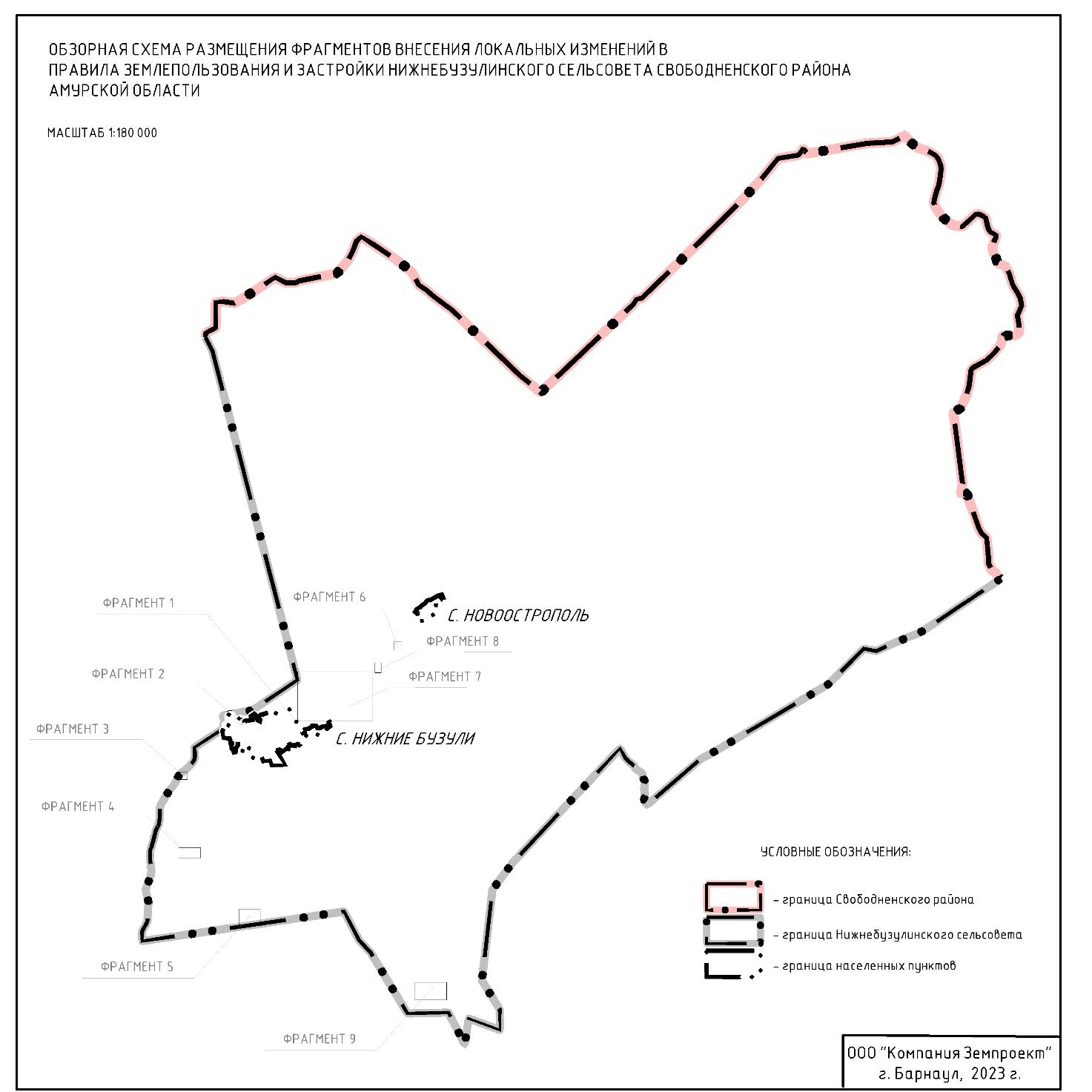 Приложение 3ФРАГМЕНТ 1 - Карта градостроительного зонирования с. Нижние Бузули 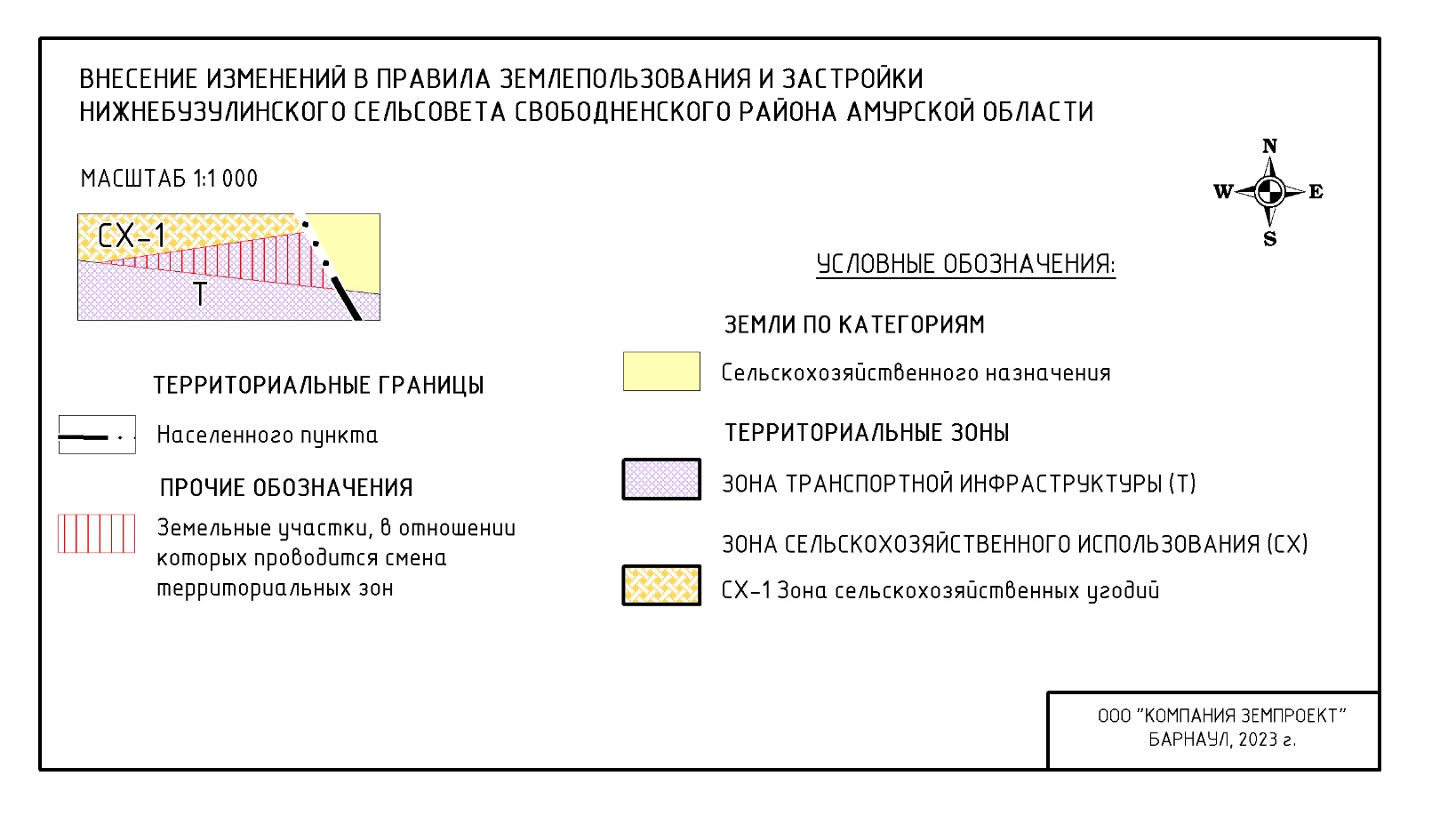 Приложение 4ФРАГМЕНТ 2 - Карта градостроительного зонирования с. Нижние Бузули 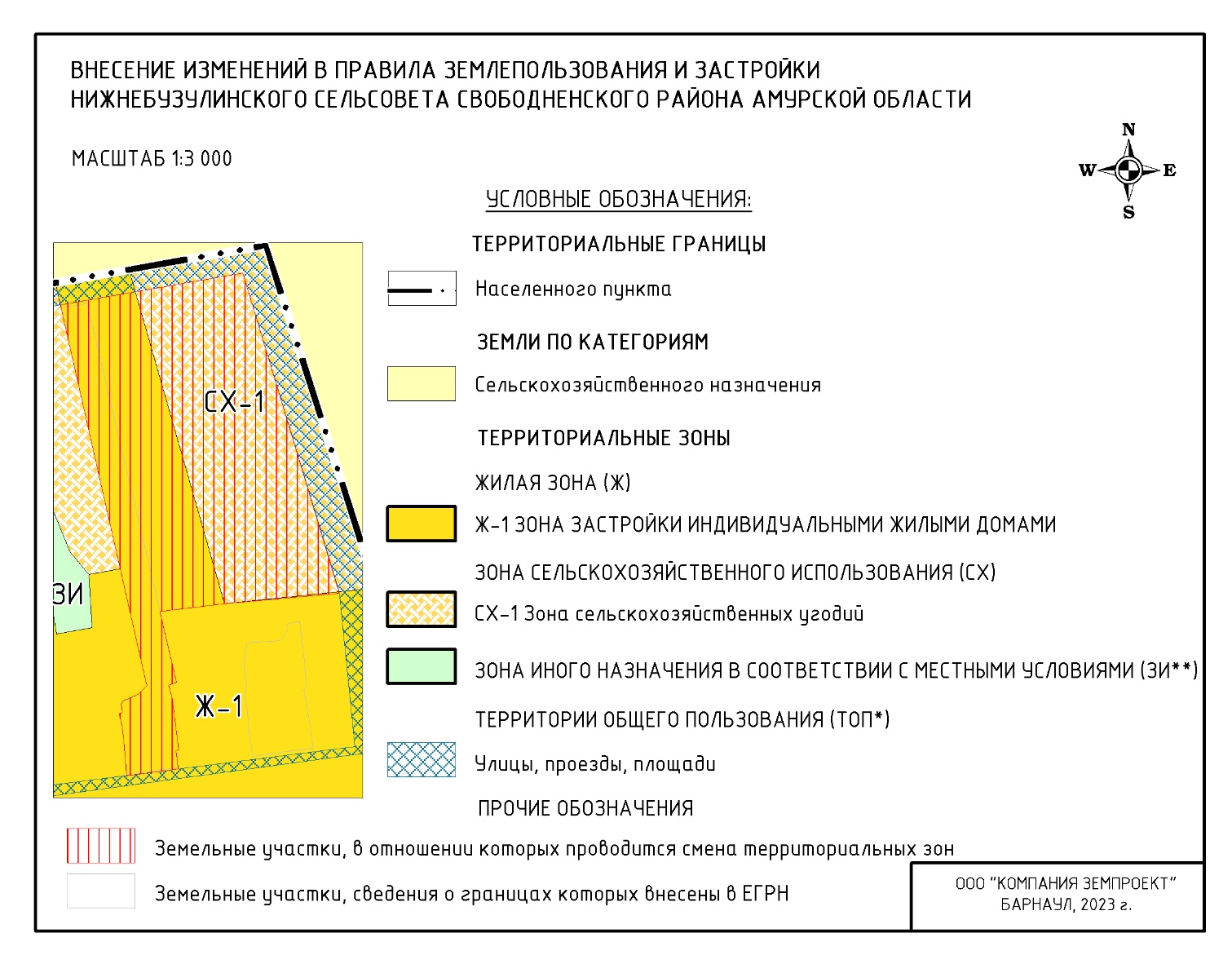 Приложение 5ФРАГМЕНТ 3 - Карта территориальных зон МО Нижнебузулинский сельсовет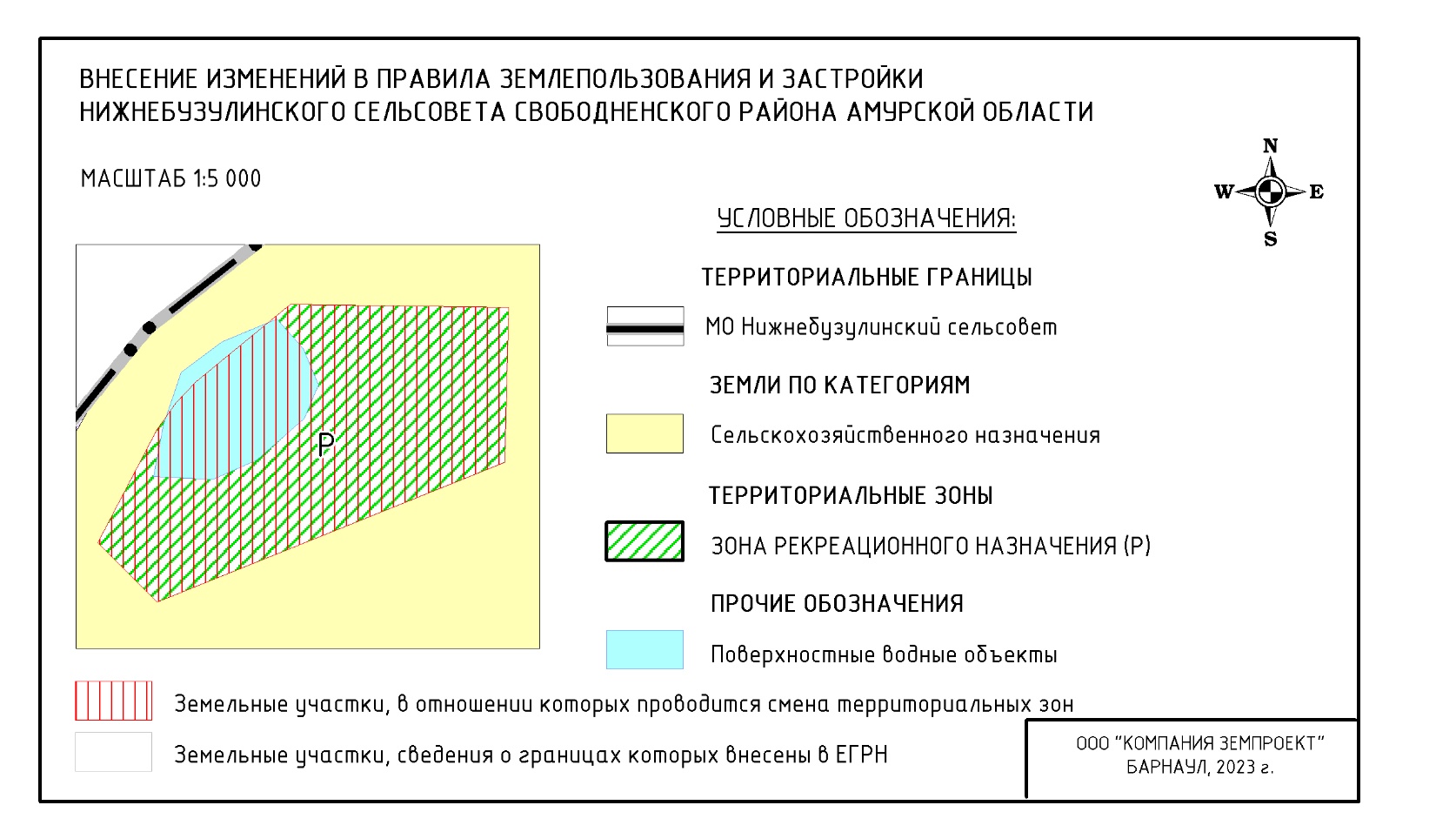 Приложение 6ФРАГМЕНТ 4 - Карта территориальных зон МО Нижнебузулинский сельсовет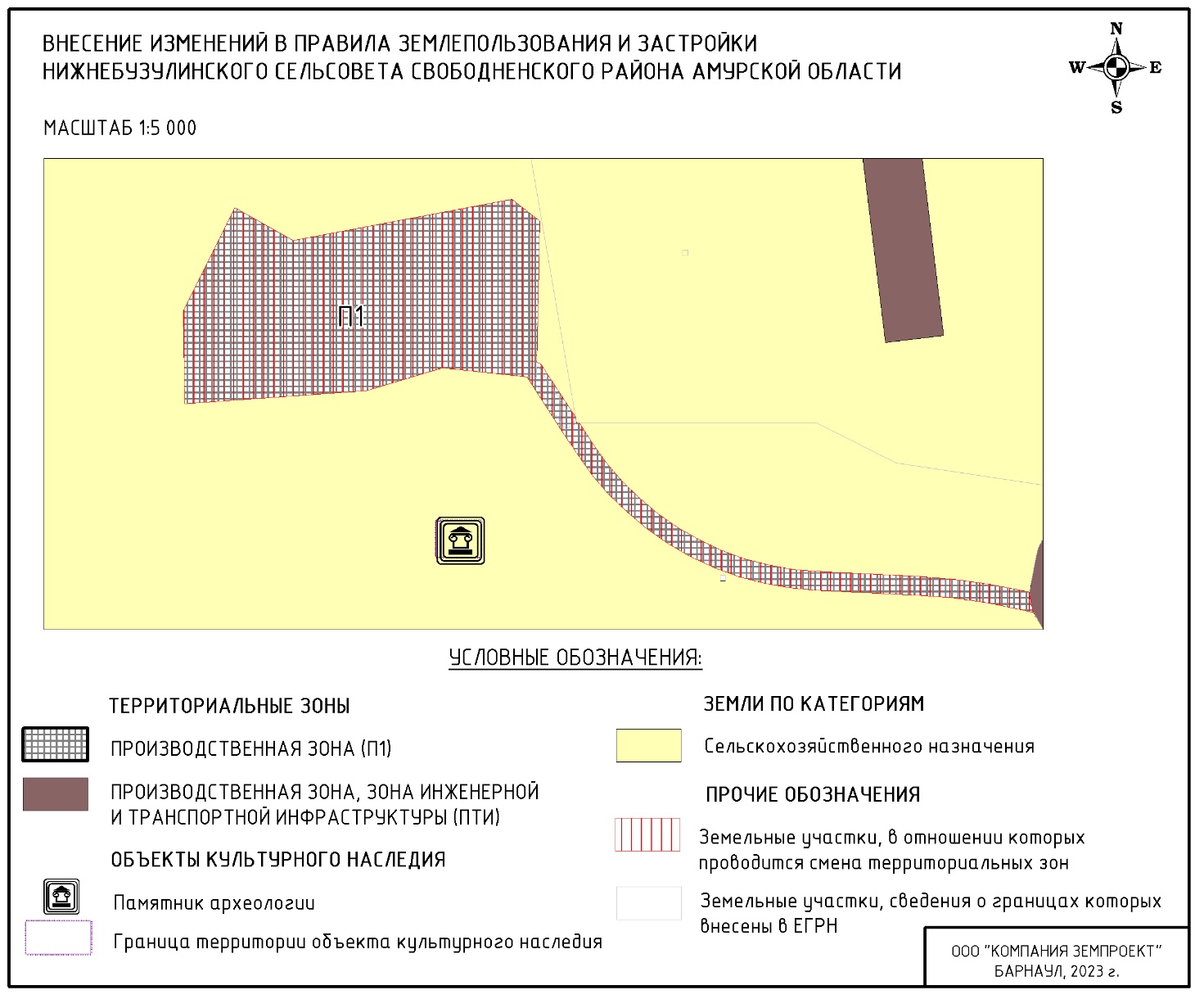 Приложение 7ФРАГМЕНТ 5 - Карта территориальных зон МО Нижнебузулинский сельсовет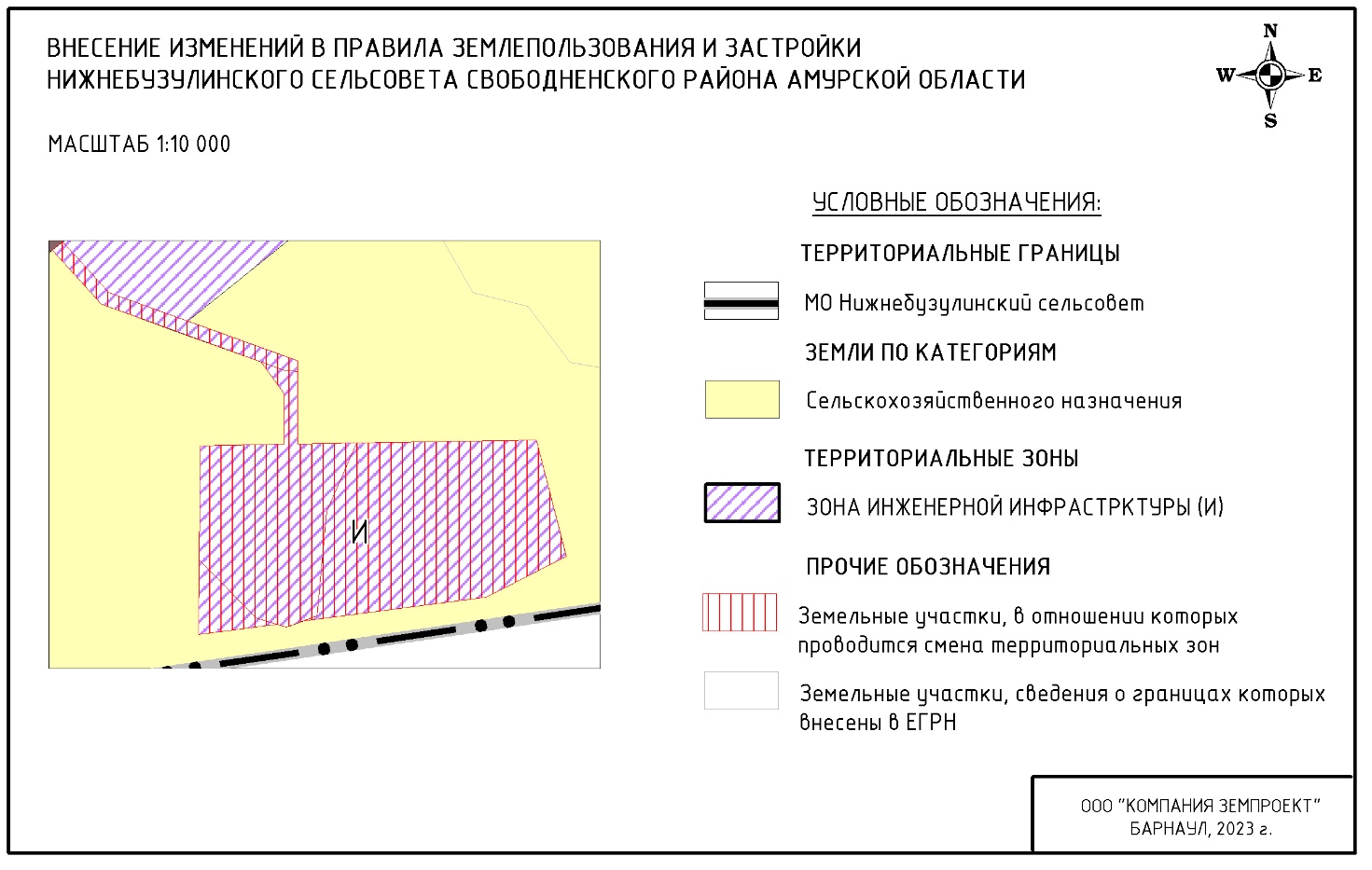 Приложение 8ФРАГМЕНТ 6 - Карта территориальных зон МО Нижнебузулинский сельсовет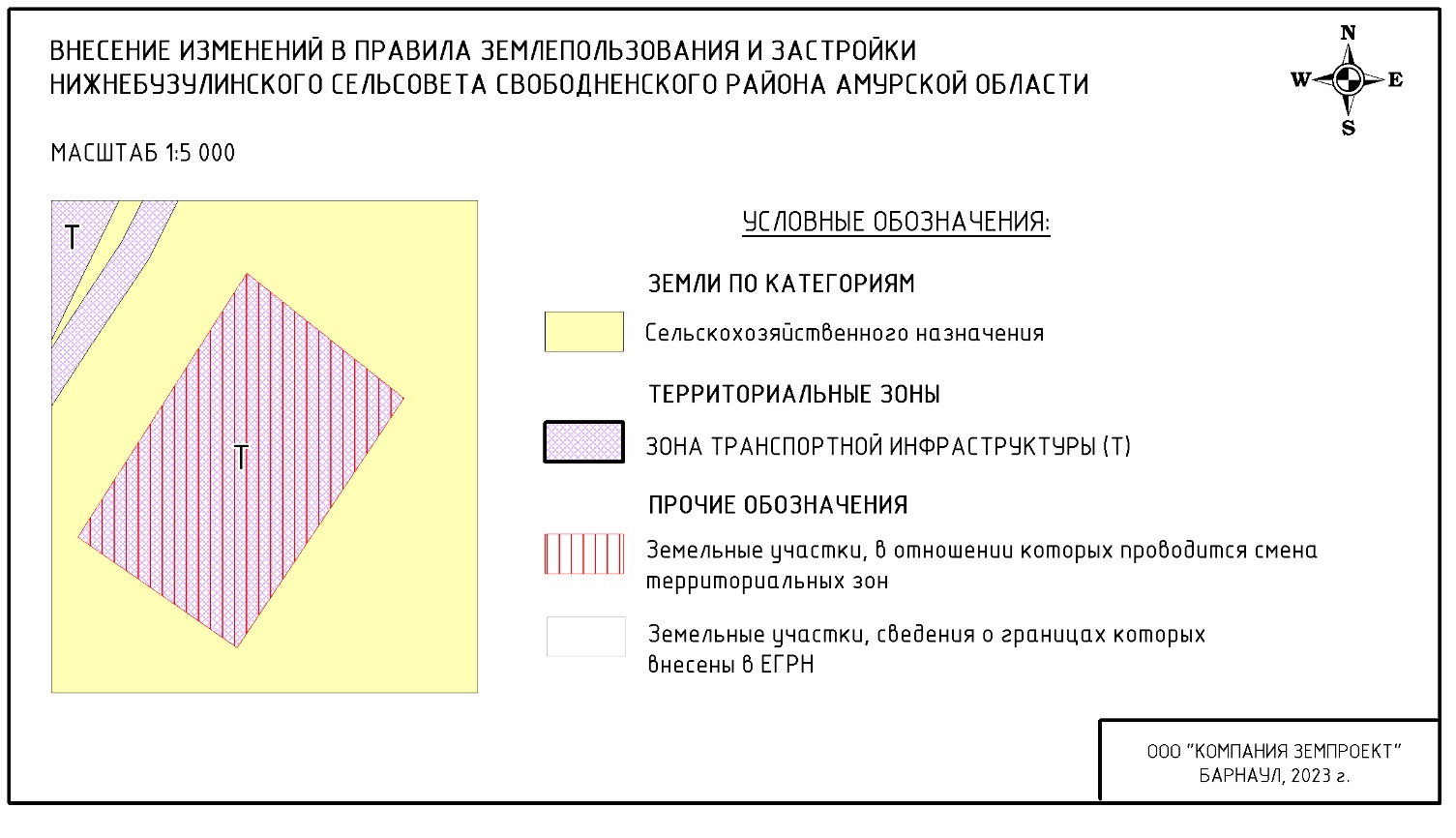 Приложение 9ФРАГМЕНТ 7 - Карта территориальных зон МО Нижнебузулинский сельсовет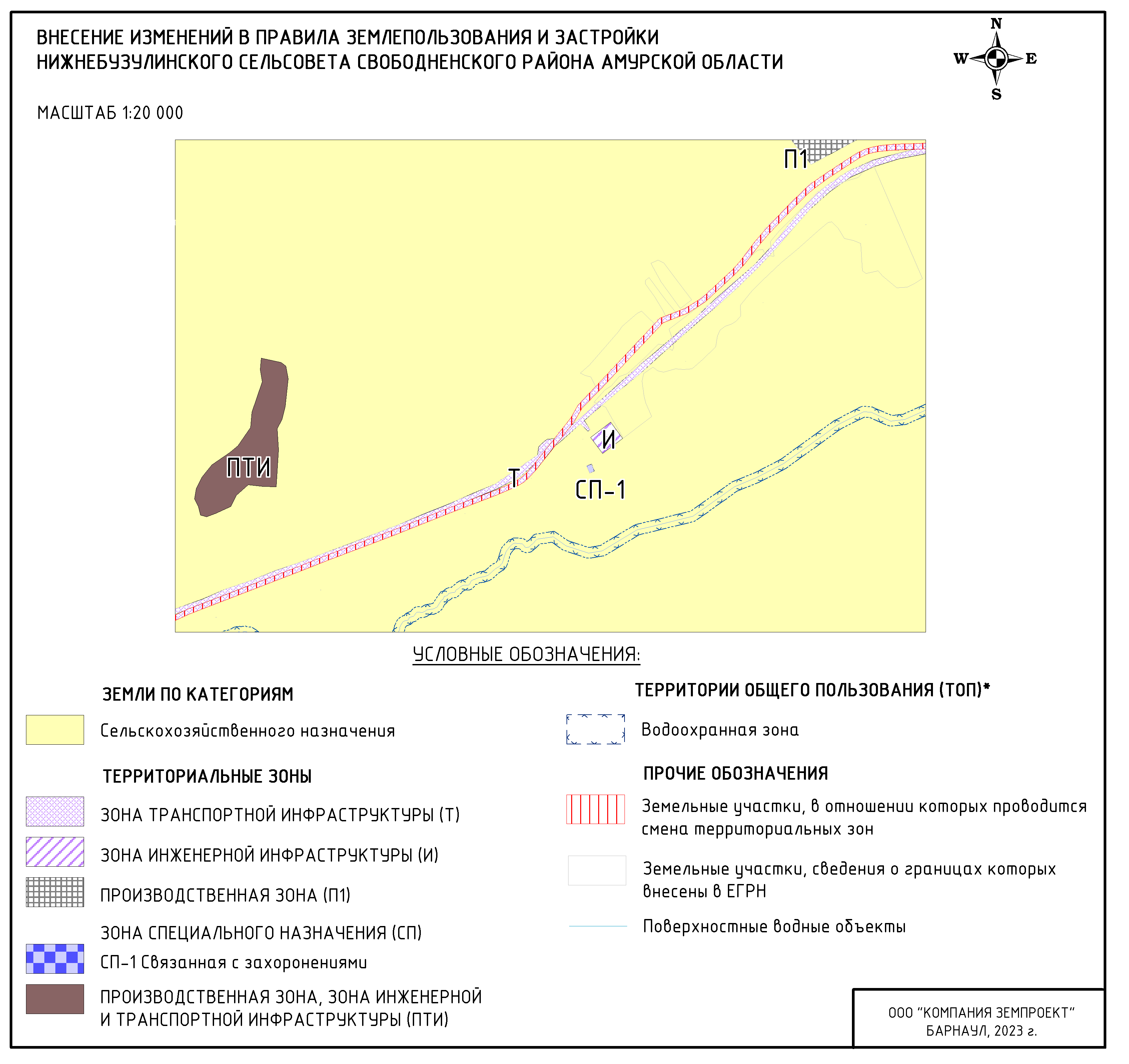 Приложение 10ФРАГМЕНТ 8 - Карта территориальных зон МО Нижнебузулинский сельсовет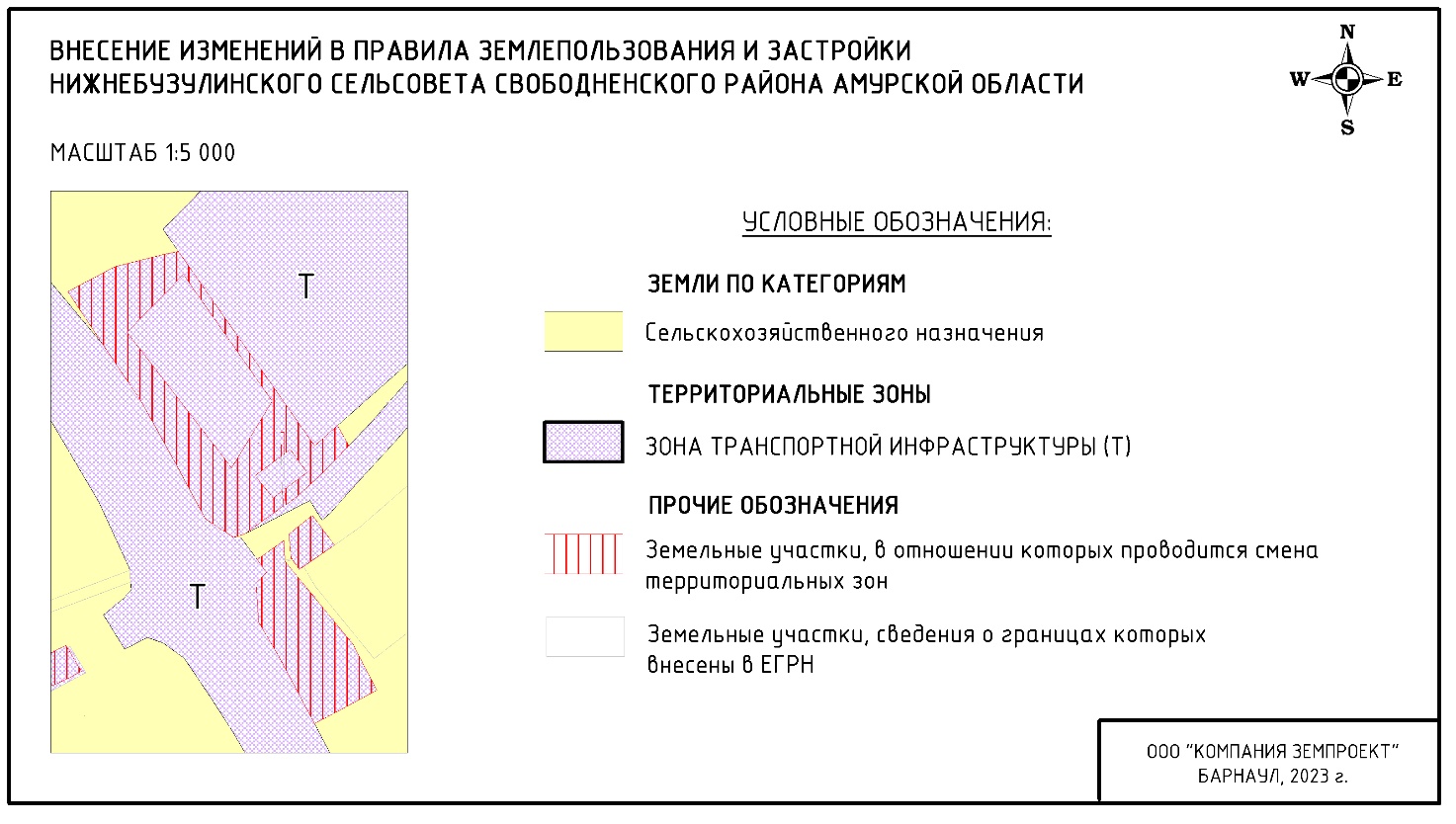 Приложение 11ФРАГМЕНТ 9 - Карта территориальных зон МО Нижнебузулинский сельсовет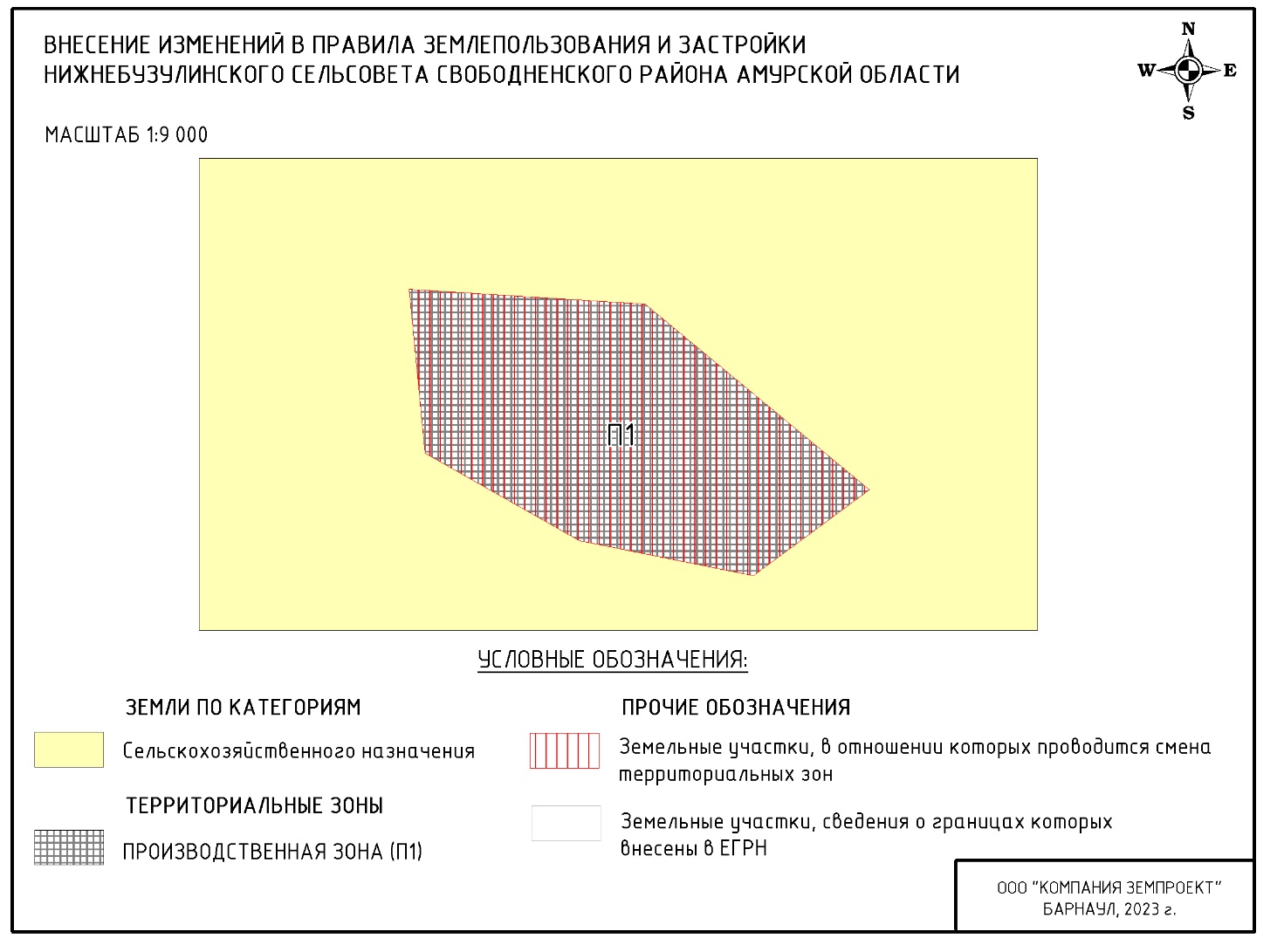 ООО «Компания Земпроект»ВНЕСЕНИЕ ИЗМЕНЕНИЙВ ПРАВИЛА ЗЕМЛЕПОЛЬЗОВАНИЯ И ЗАСТРОЙКИМУНИЦИПАЛЬНОГО ОБРАЗОВАНИЯНИЖНЕБУЗУЛИНСКИЙ СЕЛЬСОВЕТСВОБОДНЕНСКОГО РАЙОНААМУРСКОЙ ОБЛАСТИЗаказчик: Администрация Нижнебузулинского сельсовета Свободненского района                  Амурской областиМуниципальный контракт: № 28 от 03.07.2023 гИсполнитель: ООО «Компания Земпроект»Руководитель проекта____________ Садакова Г.А.г. Барнаул 2023№Наименование ПараметрыТекстовые материалыТекстовые материалыТекстовые материалыПояснительная записка51 страницаГрафические материалыГрафические материалыГрафические материалыКарта территориальных зон МО Нижнебузулинский сельсоветМасштаб 1:50000Карта зон с особыми условиями использования территории МО Нижнебузулинский сельсоветМасштаб 1:50000Карта градостроительного зонирования с. Нижние БузулиМасштаб 1:5000Карта градостроительного зонирования с. НовоостропольМасштаб 1:5000Виды зонРазновидности видов зонНормативно-правовое основание123Санитарно-защитные зоныСЗЗ объектов сельскохозяйственного производства;СЗЗ объектов инженерной инфраструктуры;СЗЗ объектов специального назначенияСанПиН 2.2.1/2.1.1.1200-03 «Санитарно-защитные зоны и санитарная классификация предприятий, сооружений и иных объектов» Санитарно-защитные зоныСЗЗ объектов сельскохозяйственного производства;СЗЗ объектов инженерной инфраструктуры;СЗЗ объектов специального назначенияНормативы градостроительного проектирования Амурской области Охранные зоныОЗ объектов электросетевого хозяйства;ОЗ линий сооружений связи;ОЗ объектов газоснабжения;Придорожная полоса автомобильной дороги общего пользованияПостановление Правительства Российской Федерации от 24.02. 2009 г. №160 «О порядке установления охранных зон объектов электросетевого хозяйства и особых условий использования земельных участков, расположенных в границах таких зон»Охранные зоныОЗ объектов электросетевого хозяйства;ОЗ линий сооружений связи;ОЗ объектов газоснабжения;Придорожная полоса автомобильной дороги общего пользованияФедеральный закон от 07.07.2003г.№ 126-ФЗ «О связи»; Постановление Правительства РФ от 09.06.1995г. № 578 «Об утверждении Правил охраны линий и сооружений связи Российской Федерации»Охранные зоныОЗ объектов электросетевого хозяйства;ОЗ линий сооружений связи;ОЗ объектов газоснабжения;Придорожная полоса автомобильной дороги общего пользованияПостановление Правительства РФ от 20.11.2000г. № 878 «Об утверждении Правил охраны газораспределительных сетей»Охранные зоныОЗ объектов электросетевого хозяйства;ОЗ линий сооружений связи;ОЗ объектов газоснабжения;Придорожная полоса автомобильной дороги общего пользованияФедеральный закон от 08.11.2007 N 257-ФЗ «Об автомобильных дорогах и о дорожной деятельности в Российской Федерации и о внесении изменений в отдельные законодательные акты Российской Федерации»Охранные зоныОЗ объектов электросетевого хозяйства;ОЗ линий сооружений связи;ОЗ объектов газоснабжения;Придорожная полоса автомобильной дороги общего пользованияНормативы градостроительного проектирования Амурской области Водоохранные зоныВЗ водных объектов;ПЗП (прибрежная защитная полоса) водных объектов с учетом береговой полосыВодный кодекс Российской ФедерацииЗоны санитарной охраныЗСО источников питьевого водоснабженияСанПиН 2.1.4.1110-02 «Зоны санитарной охраны источников водоснабжения и водопроводов питьевого назначения» Зоны санитарной охраныЗСО источников питьевого водоснабженияСанПиН 2.1.3684-21 "Санитарно-эпидемиологические требования к содержанию территорий городских и сельских поселений, к водным объектам, питьевой воде и питьевому водоснабжению населения, атмосферному воздуху, почвам, жилым помещениям, эксплуатации производственных, общественных помещений, организации и проведению санитарно-противоэпидемических (профилактических) мероприятий"Зоны санитарной охраныЗСО источников питьевого водоснабженияНормативы градостроительного проектирования Амурской областиГосударственная охрана объектов культурного наследияЗащитная зона объектов культурного наследияФедеральный закон "Об объектах культурного наследия (памятниках истории и культуры) народов Российской Федерации" от 25.06.2002 №73-ФЗГосударственная охрана объектов культурного наследияТерритория объекта культурного наследия, границы территории объекта культурного наследияФедеральный закон "Об объектах культурного наследия (памятниках истории и культуры) народов Российской Федерации" от 25.06.2002 №73-ФЗ